نموذج السيرة الذاتية لعضو هيئة التدريسد/ سامح إبراهيم الصباغ التخصص/ النحو والصرفأولا : البيانات الشخصية:ثانياً:   المؤهلات العلمية:ثالثاً:   الدرجات  العلمية: رابعاً: المهام الإدارية التي كُلف بها العضو      :  خامساً: اللجان التي شارك فيها العضو :  سادساً: المشاركات التي شارك فيها العضو في خدمة الجامعة و المجتمع:سابعاً: الأنشطة العلمية:الإنتاج العلمي (المنشور/المقبول للنشر)  :أبنية فُعْلى وفَعْلى وفِعْلى دراسة تصريفية مقارنة.الفروق التصريفية بين تاء التأنيث وألِفَيْه.المقررات الدراسية التي قام العضو بتدريسها  :الإشراف على رسائل الماجستير والدكتوراه:‌العضوية في الجمعيات العلمية : الدورات التدريبية :المؤتمرات والندوات وورش العمل:الانجازات والأنشطة العلمية الأخرى :المملكة العربية السعودية                                                   وزارة التعليم العــــــــاليجامعة المجمعـــــــــــــةكليــــــة التربية بالزلفيقسم اللغة العربية 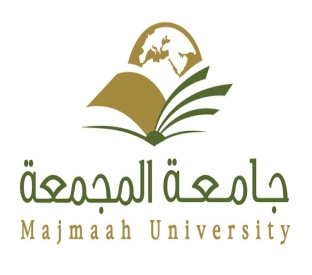 اسم عضو هيئة التدريس سامح إبراهيم الصباغالقسم : اللغة العربيةرقم السجل المدني اسم الكلية التربية - الزلفيتاريخ الميلاد 4 / 8 / 1978م الجوال0536768530الحالة الاجتماعية متزوجهاتف العمل 3981البريد الالكتروني s.alsapagh@mu.edu.saالمؤهلتاريخ الحصول عليهالتخصصالجامعة والكليةالبكالوريوس 2000اللغة العربيةكلية اللغة العربية بالمنصورة – جامعة الأزهرالماجستير 2006اللغوياتكلية اللغة العربية بالمنصورة – جامعة الأزهرالدكتوراه 2010اللغوياتكلية اللغة العربية بالمنصورة – جامعة الأزهرالدرجة العلميةتاريخ الحصول عليهالجهةأستاذ مساعد2011كلية اللغة العربية بإيتاي البارود – جامعة الأزهرأستاذ مشاركاستاذ-محاضر2007كلية اللغة العربية بإيتاي البارود – جامعة الأزهرمعيد2002كلية اللغة العربية بإيتاي البارود – جامعة الأزهرم. المهام الإدارية فترة التكليف  121منسق قسم اللغة العربية22منسق وحدة التدريب3منسق وحدة الاعتماد الأكدايمي4وكيل مركز الجودة5رئيس مركز الجودةم. اسم اللجنة مهام اللجنة فترة عمل اللجنة 11ضمان الجودة2الاعتماد الأكاديمي32التعليم الإلكتروني43التدريب والتطوير5القياس والتقويم6لجنة الكنترول7لجنة السيرم. اسم المشاركة  نوع المشاركة الفترة 11إعداد خطة لتكريم المرابطين  ( مدرسة ابن باز الثانوية)2دورة عن الجودة ( المعهد العلمي بالزلفي)3تحكيم مسابقات طلاب المنح الناطقية بغير العربية4المراجعة الداخلية لجودة كلية الجامعة56789م. اسم المقرر رقم المقررالمرحلة 1مقررات النحو والصرف 2المهارات اللغوية3التحرير العربي4مهارات القراءة5العروض والقافية6الدراسات اللغوية78910م.عنوان الرسالةالمرحلة12م. اسم الجمعية مقر الجمعية نوع العضوية12م. اسم الدورة  مكان الانعقاد تاريخ الانعقاد12345م. اسم المؤتمرات او الندوات او ورش العمل مكان الانعقاد تاريخ الانعقاد1234